Publicado en Madrid el 19/03/2024 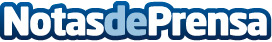 Paccari despunta su presencia en España participando en Alimentaria 2024La presencia continua de Paccari en eventos clave del territorio subraya su importancia estratégica en el mercado español y su actual demanda entre la población. El chocolate ecuatoriano ha experimentado un crecimiento del 15% en su facturación en España en 2023, declaraba durante el marco de Fitur 2024 en MadridDatos de contacto:LeslyBe My Partner+34722250713Nota de prensa publicada en: https://www.notasdeprensa.es/paccari-despunta-su-presencia-en-espana Categorias: Nacional Nutrición Gastronomía Madrid Industria Alimentaria Restauración Consumo Industria Otras Industrias http://www.notasdeprensa.es